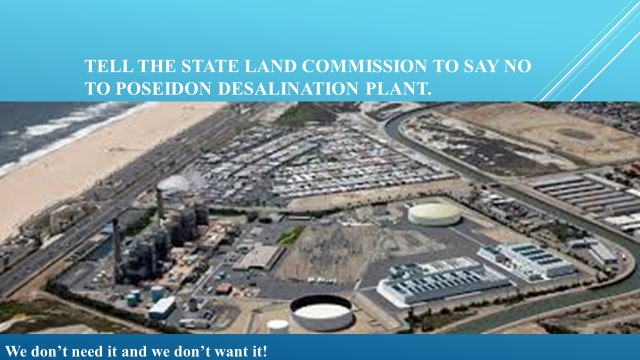 Ocean desalination:Kills marine life.Pollutes our ocean.Costs a fortune.We don’t need it.Orange County has many water supply options that are less expensive and better for environment, including conservation, recycling and stormwater capture.We don’t want it!The Poseidon project uses outdated and environmentally harmful technology that:Unnecessarily kills marine life through its intake and outfall system.Degrades ocean water quality from the brine discharge.Uses more energy than any other water supply option.Desalination plants can be designed to minimize marine life mortality, water quality degradation, and coastal habitat degradation.  The State Water Resource Control Board has developed a policy on proper site, design and technology for ocean desalination proposals. Poseidon’s project does not meet any of these recommendations.  Tell the State Lands Commission: Don’t certify the Poseidon Environmental Impact Report, it is incomplete.Poseidon’s proposal does not meet state requirements for desalination plants.The project will unnecessarily kill marine life and degrade ocean and groundwater quality. There is no demonstrated need for desalinated water in Huntington Beach.It will set back California’s efforts to advance climate-smart water policy.Ocean desalination should be an option of last resort. Better water supply options that protect our coast and ocean should be fully implemented before approving ocean desalination facilities. Orange County hasn’t done that yet.The State Lands Commission (SLC) has a duty to: Protect the lands and resources entrusted to its care through balanced management, marine protection and pollution prevention, adaptation to climate change, and ensuring public access to these lands and waters for current and future generations. Take Action: Show Up, Stand Up and Speak Up!When: The Poseidon will have a hearing at the State Lands Commission on October 19th, 2017. Meeting starts at 9:00 AM, plan on being there by 8:00AM. Call or email Milsa Vijayadharan milsa@coastkeeper.org  714-850-1965 to RSVP.Where: Huntington Beach City Hall, 2000 Main Street 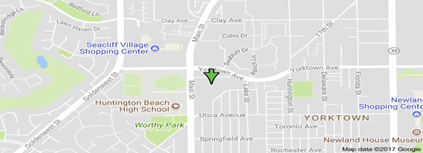 Huntington Beach, CA 92648.Check in at the Coastkeeper booth near the entrance to The Council Chambers.There are several ways you can participate in the State Lands Commission decision to ensure the Poseidon proposal is denied until they comply with state regulations.SHOW UP!Your attendance alone sends a strong message to the State Lands Commissioners that the public opposes this project.  Even if you don’t want to speak, show up anyway! Wear a white shirt and we will provide you with signs and other ways to demonstrate your opposition to this project and your support for better alternatives for our community.STAND UP!Get informed and tell the State Lands Commission at the meeting why you’re opposed to this project.  We can provide you with talking points to help, or make your own comments to the Commissioners.MAKE YOUR OPINION COUNT!Send an email to the State Lands Commission telling them you oppose the Poseidon project at CSLC.CommissionMeetings@slc.ca.gov 